V sobotu 28.6.2014 se konal 3.ročník memoriálu Jaroslava Jiříka.  Zúčastnilo se celkem 11 družstev (6x mladší, 5x starší). Naši mladší hasiči se umístili na 5. místě.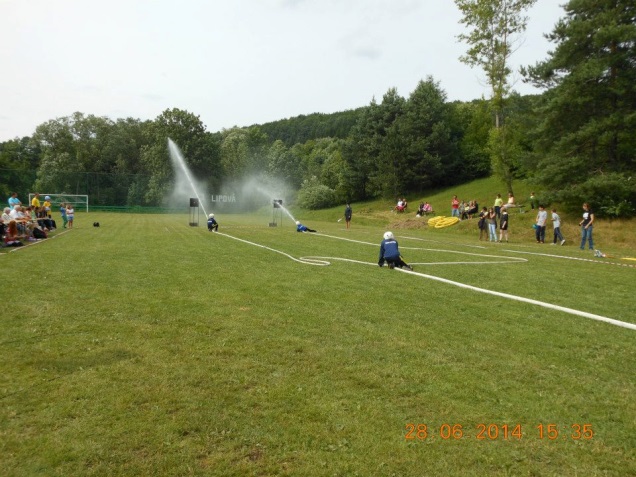 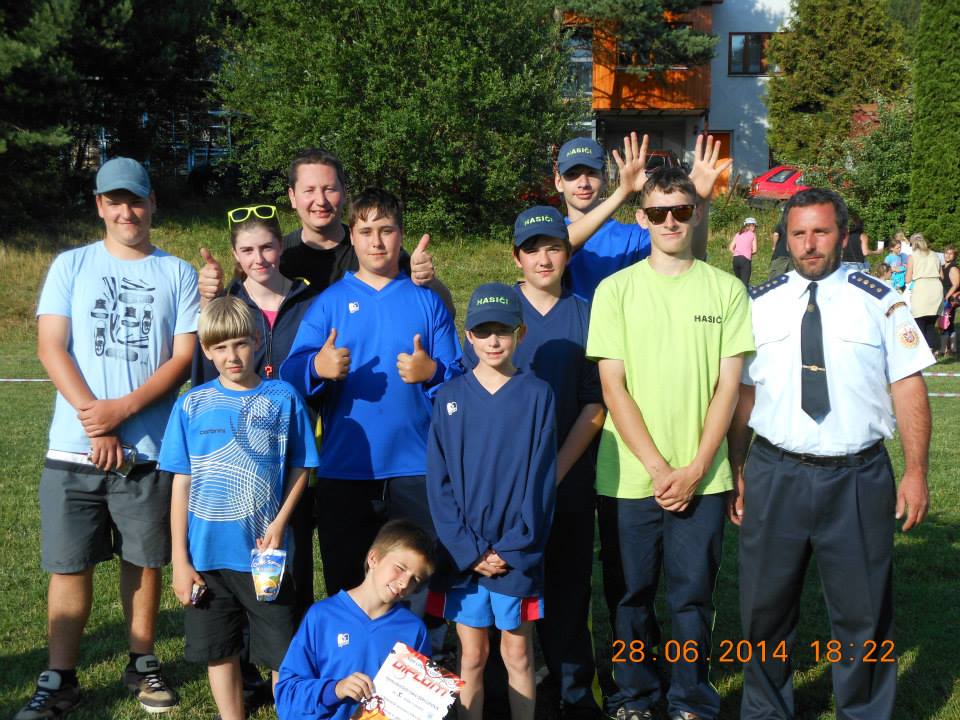 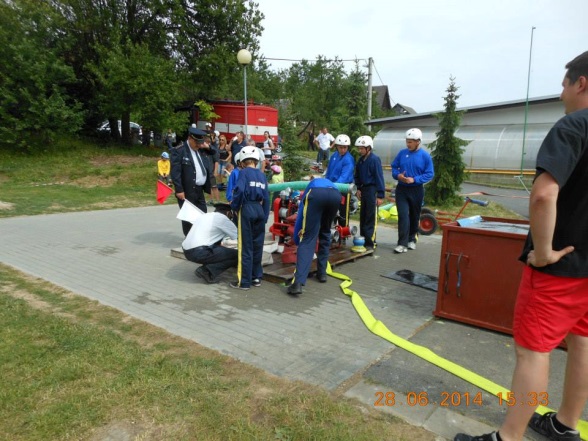 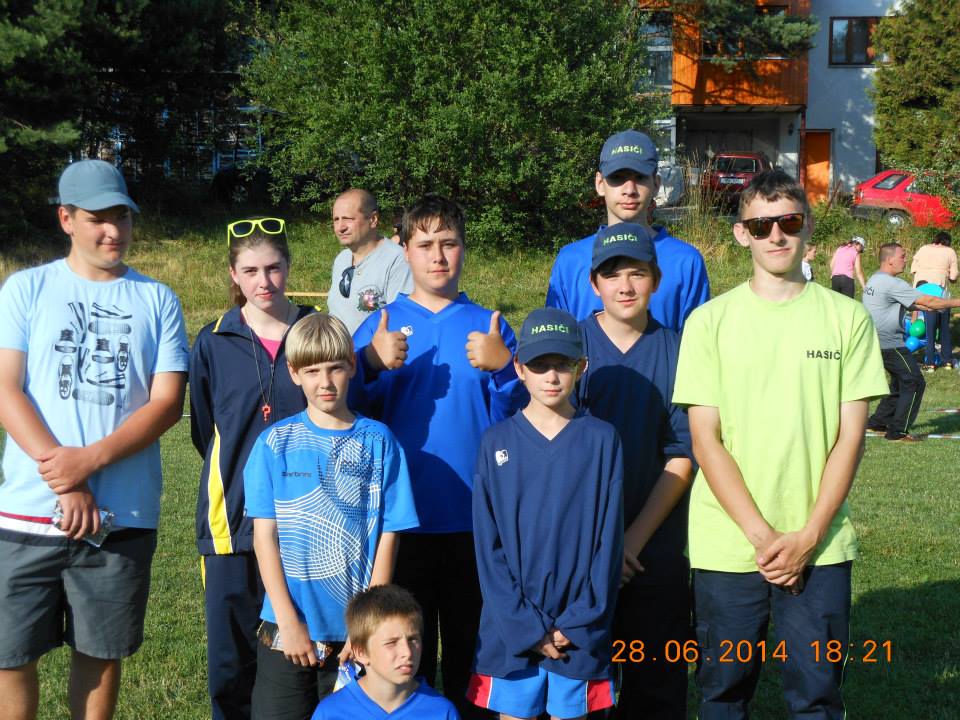 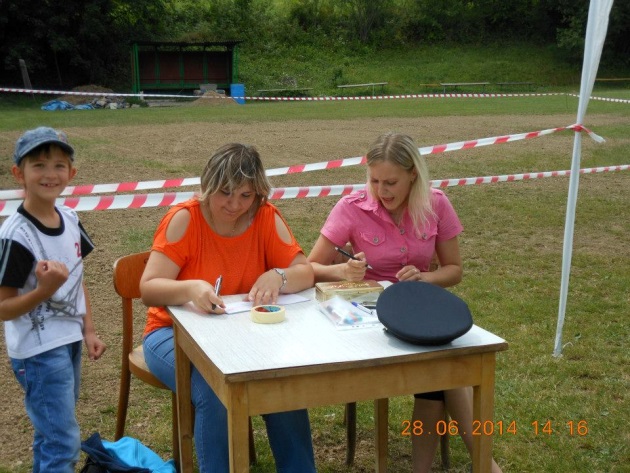 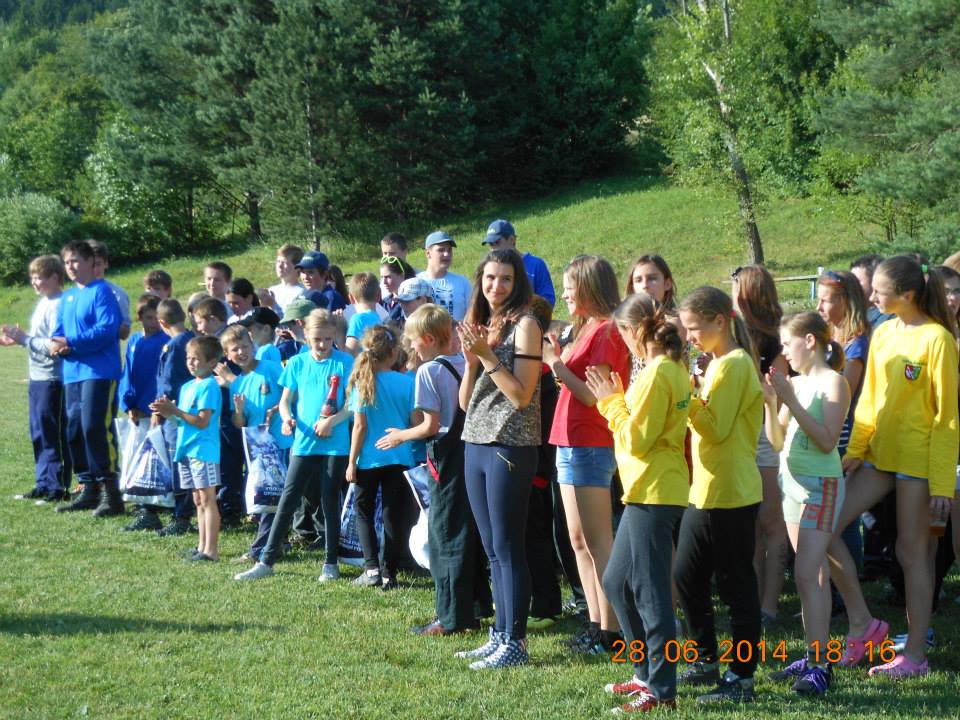 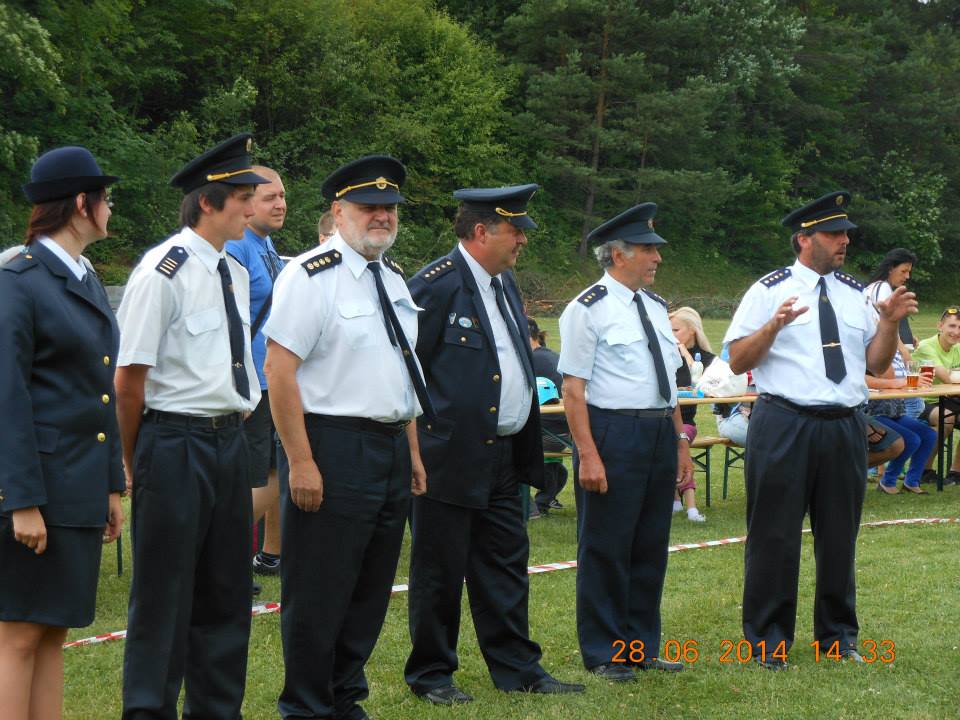 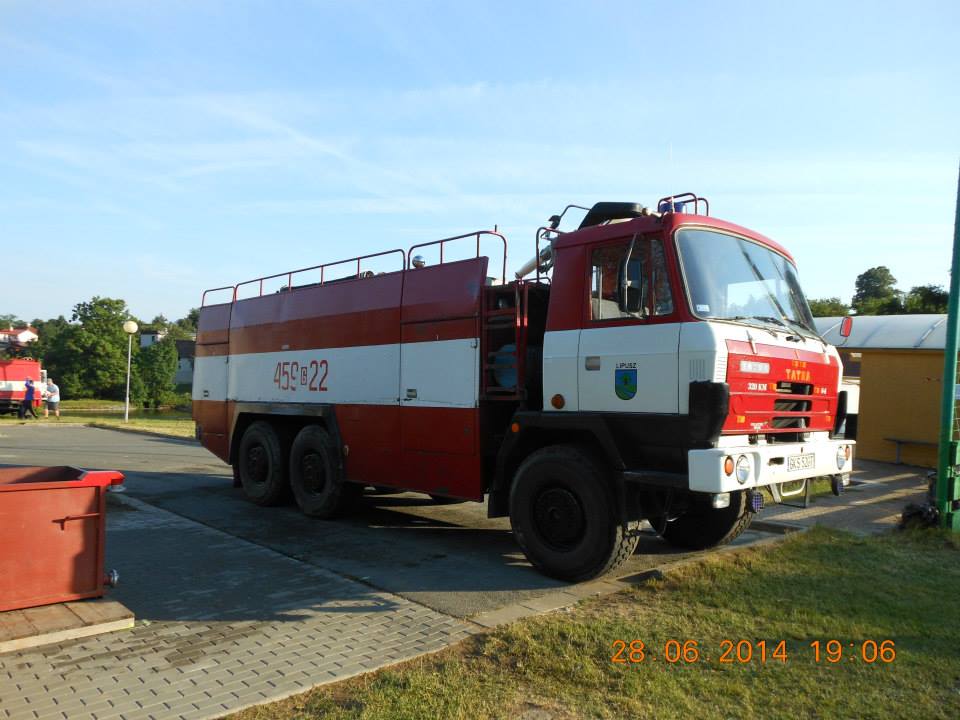 